								Toruń, 23 marca 2023 roku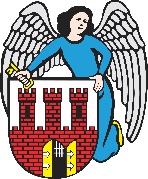     Radny Miasta Torunia        Piotr Lenkiewicz								Sz. Pan								Michał Zaleski								Prezydent Miasta ToruniaWNIOSEKPowołując się na § 18 Statutu Rady Miasta Torunia w nawiązaniu do § 36 ust. 4 Regulaminu Rady Miasta Torunia zwracam się do Pana Prezydenta z wnioskiem:- o zamontowanie przez Straż Miejską fotopułapki w na terenie tzw. Strugi i parku przy ul. Jana i Marii Pruferów UZASADNIENIEW nawiązaniu do wniosku o przeprowadzenie w tym terenie prac porządkowych, chciałbym zawnioskować o współpracę ze służbami municypalnymi w zakresie rozważenie czasowego montażu foto pułapki.Z informacji przedstawionych przez Komendanta Straży Miejskiej z działalności służba w roku 2022 wiemy, że takie urządzenie jest wykorzystywane przez strażników właśnie m.in. do wykrywania nielegalnego wyrzucania śmieci. Przedmiotowy  teren jak to już było opisywane jest poddawany permanentnemu zaśmiecaniu a także stanowi wielokrotnie miejsce spożywania alkoholu. Jest to o tyle problematyczne że w bezpośrednim sąsiedztwie tego terenu znajduje się plac zabaw, bardzo chętnie uczęszczany przez małych torunian. Do rozwiązania powracającego problemu należy podejść systemowo i właśnie być może skorzystanie z możliwości foto pułapki będzie pierwszym krokiem do rozwiązanie tej kwestii.                                                                         /-/ Piotr Lenkiewicz										Radny Miasta Torunia